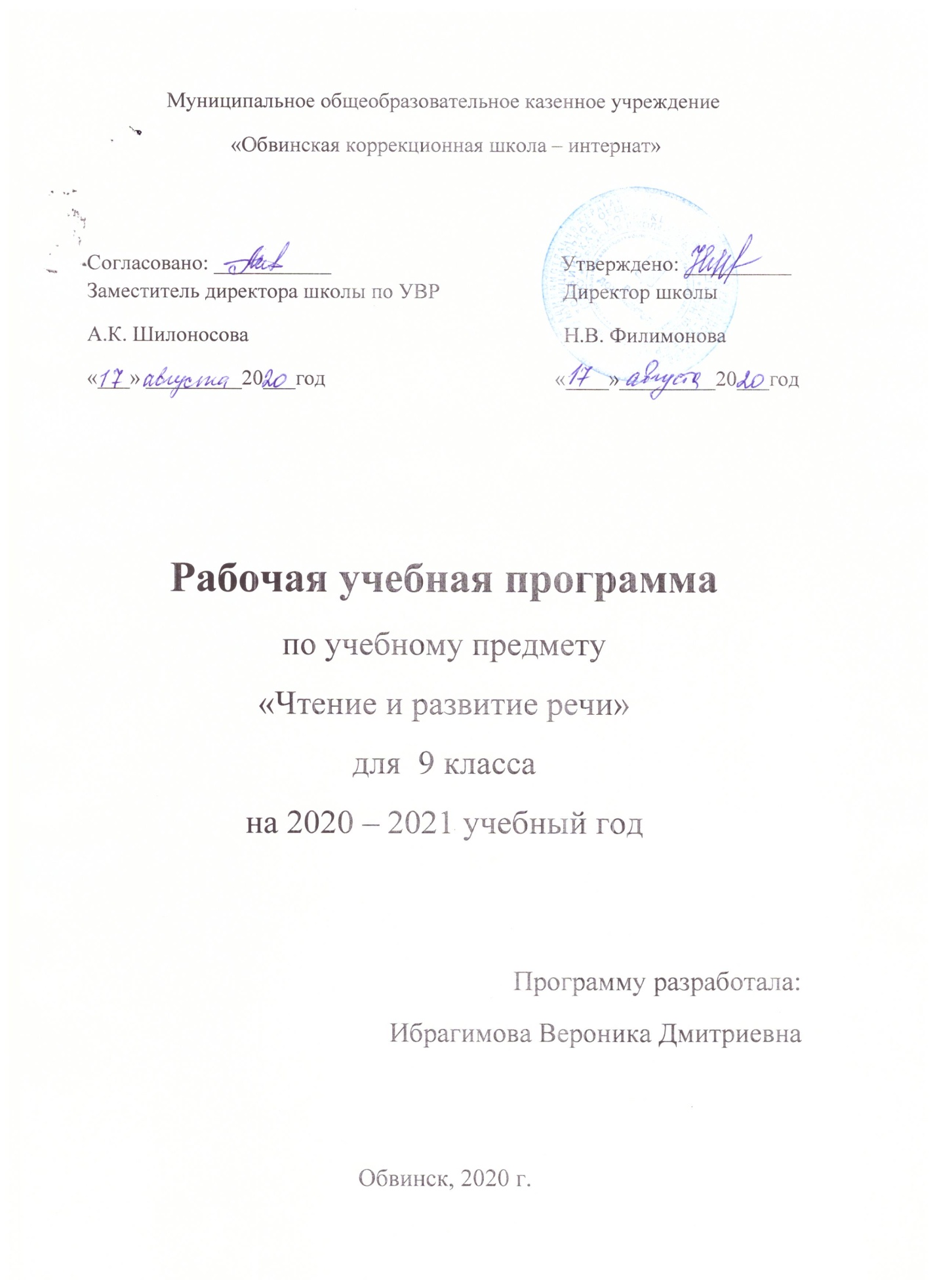 Пояснительная записка      Программа по чтению и развитию речи составлена на основе учебного плана школы и  Программ для специальных (коррекционных) образовательных учреждений VIII вида.       Согласно учебному плану недельная нагрузка по предмету составляет 3 часа в неделю, что соответствует 102 ч. в год.      При обучении по предмету используется следующий УМК:  А.К.Аксёнова, Н.И.Шишкова «Чтение», 9класс, М., «Просвещение», 2005г.Чтение и развитие речи – один из основных предметов в обучении. Он формирует общеучебный навык чтения  и умения работать с текстом, пробуждает интерес к чтению художественной литературы и способствует общему развитию учащихся, их духовно-нравственному и эстетическому воспитанию. Успешность изучения курса чтения обеспечивает результативность по другим предметам коррекционной школы.                                     Специальной задачей программы является овладение обучающимися навыками беглого и выразительного чтения доступных их пониманию произведений или отрывков из произведений русских, зарубежных классиков и современных писателей, краткие сведения об их жизни и творчестве, произведения устного народного творчества: сказки, загадки, былины, литературные сказки. Программа предусматривает совершенствование техники чтения, соблюдение при чтении норм русской орфоэпии, соблюдение логических пауз, не совпадающих со знаками препинания. Обучение обучающихся выделению главной мысли произведения, составлению характеристик героя, называние главных действующих лиц, описание их внешности обоснование своего отношения к героям и их поступкам, объяснение причин тех или иных действий героя (с помощью учителя), пересказу содержания прочитанного, знаниям основных сведений о жизни писателя, его творческого пути. На уроках чтения уделяется большое внимание развитию речи учащихся и их мышлению. В исторических произведениях учащиеся учатся воспринимать описываемые события, понимать слова и выражения, используемые автором для передачи того или иного факта, поступка героя. Каждый урок способствует решению проблемы нравственного воспитания обучающихся, на примере чтения художественной литературы воспитание морально-этических и нравственных качеств личности подростка.        	Основные направления коррекционной работы:   развитие умения устанавливать причинно-следственные связи и закономерности;  совершенствование навыков связной устной речи, обогащение и уточнение словарного запаса;коррекция недостатков развития познавательной деятельности.развитие артикуляционной моторики;формирование умения работать по словесной инструкции, алгоритму;коррекция нарушений  эмоционально-личностной сферы;расширение представлений об окружающем мире;коррекция индивидуальных пробелов в знаниях, умениях, навыках.Тематика уроков чтения в 9 классеНавыки чтенияСовершенствование техники чтения, соблюдение при чтении норм русской орфоэпии.Выделение главной мысли произведения.Составление характеристик героев, обоснование своего отношения к героям и их поступкам, объяснение причин тех или иных поступков героев (с помощью учителя).Работа над планом, средствами языковой выразительности. Пересказ содержания прочитанного; составление рассказа по предложенной теме на материале нескольких произведений. Знание основных сведений о жизни писателей.Заучивание наизусть стихотворений, прозаических отрывков.Примерная тематикаХудожественные произведения и отрывки из художественных произведений классиков русской и отечественной литературы. Краткие сведения об их жизни и творчестве.Произведения устного народного творчества: сказки, загадки, поговорки, былины, баллады.Литературные сказки.Произведения современных писателей русской и зарубежной литературы.На примере художественной литературы воспитание морально-этических и нравственных качеств личности подростка.Произведения А.С. Пушкина, М.Ю. Лермонтова, И.А. Крылова,Н.В. Гоголя, Н.А. Некрасова, Л.Н. Толстого, А.Н. Майкова, Ф.И. Тютчева, А.А. Фета, А.П. Чехова, А.И. Куприна, И.А. Бунина.Произведения А.М. Горького, В.В. Маяковского, С.А. Есенина, А.Н. Толстого, А.А. Фадеева, М.А. Шолохова, К.Г. Паустовского, К.М. Симонова, В.М. Инбер, Р. Гамзатова, В.М. Шукшина, Ф.А. Абрамова, Ч. Айтматова, Л.Н. Ошанина, С.В. Михалкова, Ф.А. Искандера, А. Рыбакова, Б. Окуджава.Внеклассное чтениеСамостоятельное чтение книг, газет и журналов. Обсуждение прочитанного.Составление отзыва о прочитанной книге, статье из газеты или журнала.Ведение дневника или стенда внеклассного чтения.Рекомендуемая литература (на выбор)Ахматова АЛ. Стихотворения.Беляев А.Р. «Человек-амфибия».Богомолов В.О. «Иван».Бондарев Ю.В. «Последние залпы», «Горячий снег».Быков В.В. «Альпийская баллада», «Обелиск».Васильев Б.Л. «А зори здесь тихие».Жюль Верн «Таинственный остров».Воскресенская 3. «Сердце матери».Горький А.М. «В людях», «Мои университеты».Есенин С Л. Стихотворения.Зощенко М.М. Рассказы.Искандер ФЛ. «Сандро из Чегема».Паустовский К.Г. «Во глубине России», «Телеграмма», «Великий сказочник», «Разливы рек», «Исаак Левитан», «Приточная трава».Сурков АЛ. Стихотворения.Толстой JI.H. «Севастопольские рассказы» (выборочно).Цветаева М.Н. Стихотворения.Чехов А.П. «Дом с мезонином».Шукшин В.М. «Кляуза», «Мечты», «Чужие», «Жил человек», «Привет Сивому».Основные требования к знаниям и умениям учащихсяУчащиеся должны уметь: - читать осознанно, правильно, бегло, выразительно вслух; читать «про себя»;- выделять главную мысль произведения;- давать характеристику главным героям;- высказывать свое отношение к героям и их поступкам;- пересказывать содержание произведения, рассказывать по предложенной теме в связи с прочитанным. Учащиеся должны знать:- наизусть 10 стихотворений, 2 прозаических отрывка.№ТемаКоличество часов1. Устное народное творчество (10 ч.). 102.Произведения русских писателей XIX века (43 ч.)433.Из произведений русской литературы XX века (39 ч.)394.Из произведений зарубежной литературы (10 ч.)10Всего102№Цели:Тема урокаЧасыКоррекционная составляющаяПримечание1 четверть1 четверть1 четверть1 четверть1 четверть1 четверть1.Коррекционно-образовательные:1. Знакомить с произведениями устного народного творчества: сказками, былинами, балладами, пословицами и поговорками.

2. Совершенствовать технику чтения (чтение с соблюдением логических пауз, не совпадающими со знаками препинания).

3. Отрабатывать умения выделять главную мысль произведения; называть главных действующих лиц; описывать их внешность, давать характеристику их поступков, подтверждая выводы отрывками из текста, составлять характеристики героев с помощью учителя.

4. Учить выделять в тексте меткие выражения, художественные определения и сравнения, различать оттенки значений слов в тексте.

5.Закреплять умения подробно и кратко пересказывать прочитанное.


Устное народное творчество (10 ч.). Устное народное творчество.1Чистоговорки2.Коррекционно-образовательные:1. Знакомить с произведениями устного народного творчества: сказками, былинами, балладами, пословицами и поговорками.

2. Совершенствовать технику чтения (чтение с соблюдением логических пауз, не совпадающими со знаками препинания).

3. Отрабатывать умения выделять главную мысль произведения; называть главных действующих лиц; описывать их внешность, давать характеристику их поступков, подтверждая выводы отрывками из текста, составлять характеристики героев с помощью учителя.

4. Учить выделять в тексте меткие выражения, художественные определения и сравнения, различать оттенки значений слов в тексте.

5.Закреплять умения подробно и кратко пересказывать прочитанное.


Русские народные песни. Колыбельная1«Объясни и нарисуй»3.Коррекционно-образовательные:1. Знакомить с произведениями устного народного творчества: сказками, былинами, балладами, пословицами и поговорками.

2. Совершенствовать технику чтения (чтение с соблюдением логических пауз, не совпадающими со знаками препинания).

3. Отрабатывать умения выделять главную мысль произведения; называть главных действующих лиц; описывать их внешность, давать характеристику их поступков, подтверждая выводы отрывками из текста, составлять характеристики героев с помощью учителя.

4. Учить выделять в тексте меткие выражения, художественные определения и сравнения, различать оттенки значений слов в тексте.

5.Закреплять умения подробно и кратко пересказывать прочитанное.


«За морем синичка не пышно жила…»1«Цепочка»4.Коррекционно-образовательные:1. Знакомить с произведениями устного народного творчества: сказками, былинами, балладами, пословицами и поговорками.

2. Совершенствовать технику чтения (чтение с соблюдением логических пауз, не совпадающими со знаками препинания).

3. Отрабатывать умения выделять главную мысль произведения; называть главных действующих лиц; описывать их внешность, давать характеристику их поступков, подтверждая выводы отрывками из текста, составлять характеристики героев с помощью учителя.

4. Учить выделять в тексте меткие выражения, художественные определения и сравнения, различать оттенки значений слов в тексте.

5.Закреплять умения подробно и кратко пересказывать прочитанное.


Былины. «На заставе богатырской».1Анаграммы5.Коррекционно-образовательные:1. Знакомить с произведениями устного народного творчества: сказками, былинами, балладами, пословицами и поговорками.

2. Совершенствовать технику чтения (чтение с соблюдением логических пауз, не совпадающими со знаками препинания).

3. Отрабатывать умения выделять главную мысль произведения; называть главных действующих лиц; описывать их внешность, давать характеристику их поступков, подтверждая выводы отрывками из текста, составлять характеристики героев с помощью учителя.

4. Учить выделять в тексте меткие выражения, художественные определения и сравнения, различать оттенки значений слов в тексте.

5.Закреплять умения подробно и кратко пересказывать прочитанное.


«На заставе богатырской». Работа с произведением.1Кроссворд6.Коррекционно-образовательные:1. Знакомить с произведениями устного народного творчества: сказками, былинами, балладами, пословицами и поговорками.

2. Совершенствовать технику чтения (чтение с соблюдением логических пауз, не совпадающими со знаками препинания).

3. Отрабатывать умения выделять главную мысль произведения; называть главных действующих лиц; описывать их внешность, давать характеристику их поступков, подтверждая выводы отрывками из текста, составлять характеристики героев с помощью учителя.

4. Учить выделять в тексте меткие выражения, художественные определения и сравнения, различать оттенки значений слов в тексте.

5.Закреплять умения подробно и кратко пересказывать прочитанное.


«Сказка про Василису Премудрую» - 1ч.1Пословицы (подбери и объясни)7.Коррекционно-образовательные:1. Знакомить с произведениями устного народного творчества: сказками, былинами, балладами, пословицами и поговорками.

2. Совершенствовать технику чтения (чтение с соблюдением логических пауз, не совпадающими со знаками препинания).

3. Отрабатывать умения выделять главную мысль произведения; называть главных действующих лиц; описывать их внешность, давать характеристику их поступков, подтверждая выводы отрывками из текста, составлять характеристики героев с помощью учителя.

4. Учить выделять в тексте меткие выражения, художественные определения и сравнения, различать оттенки значений слов в тексте.

5.Закреплять умения подробно и кратко пересказывать прочитанное.


«Сказка про Василису Премудрую» - 2 ч. Составление плана.1Выбери эпиграф8.Коррекционно-образовательные:1. Знакомить с произведениями устного народного творчества: сказками, былинами, балладами, пословицами и поговорками.

2. Совершенствовать технику чтения (чтение с соблюдением логических пауз, не совпадающими со знаками препинания).

3. Отрабатывать умения выделять главную мысль произведения; называть главных действующих лиц; описывать их внешность, давать характеристику их поступков, подтверждая выводы отрывками из текста, составлять характеристики героев с помощью учителя.

4. Учить выделять в тексте меткие выражения, художественные определения и сравнения, различать оттенки значений слов в тексте.

5.Закреплять умения подробно и кратко пересказывать прочитанное.


«Сказка про Василису Премудрую» - 3 ч. Образ главных героев.1Ребусы9.Коррекционно-образовательные:1. Знакомить с произведениями устного народного творчества: сказками, былинами, балладами, пословицами и поговорками.

2. Совершенствовать технику чтения (чтение с соблюдением логических пауз, не совпадающими со знаками препинания).

3. Отрабатывать умения выделять главную мысль произведения; называть главных действующих лиц; описывать их внешность, давать характеристику их поступков, подтверждая выводы отрывками из текста, составлять характеристики героев с помощью учителя.

4. Учить выделять в тексте меткие выражения, художественные определения и сравнения, различать оттенки значений слов в тексте.

5.Закреплять умения подробно и кратко пересказывать прочитанное.


Сказка «Лиса и тетерев».1«Снежный ком»10.Коррекционно-образовательные:1. Знакомить с произведениями устного народного творчества: сказками, былинами, балладами, пословицами и поговорками.

2. Совершенствовать технику чтения (чтение с соблюдением логических пауз, не совпадающими со знаками препинания).

3. Отрабатывать умения выделять главную мысль произведения; называть главных действующих лиц; описывать их внешность, давать характеристику их поступков, подтверждая выводы отрывками из текста, составлять характеристики героев с помощью учителя.

4. Учить выделять в тексте меткие выражения, художественные определения и сравнения, различать оттенки значений слов в тексте.

5.Закреплять умения подробно и кратко пересказывать прочитанное.


Вн. чтение Русские народные сказки.1«Третий лишний»11.Коррекционно-образовательные:1. Знакомить с произведениями устного народного творчества: сказками, былинами, балладами, пословицами и поговорками.

2. Совершенствовать технику чтения (чтение с соблюдением логических пауз, не совпадающими со знаками препинания).

3. Отрабатывать умения выделять главную мысль произведения; называть главных действующих лиц; описывать их внешность, давать характеристику их поступков, подтверждая выводы отрывками из текста, составлять характеристики героев с помощью учителя.

4. Учить выделять в тексте меткие выражения, художественные определения и сравнения, различать оттенки значений слов в тексте.

5.Закреплять умения подробно и кратко пересказывать прочитанное.


Произведения русских писателей XIX века (43 ч.)В.А. Жуковский. Жизнь и творчество.1«Объясни и нарисуй»12.Коррекционно-образовательные:1. Знакомить с произведениями устного народного творчества: сказками, былинами, балладами, пословицами и поговорками.

2. Совершенствовать технику чтения (чтение с соблюдением логических пауз, не совпадающими со знаками препинания).

3. Отрабатывать умения выделять главную мысль произведения; называть главных действующих лиц; описывать их внешность, давать характеристику их поступков, подтверждая выводы отрывками из текста, составлять характеристики героев с помощью учителя.

4. Учить выделять в тексте меткие выражения, художественные определения и сравнения, различать оттенки значений слов в тексте.

5.Закреплять умения подробно и кратко пересказывать прочитанное.


В.А. Жуковский. «Три пояса»1Назови одним словом13.Коррекционно-образовательные:1. Знакомить с произведениями устного народного творчества: сказками, былинами, балладами, пословицами и поговорками.

2. Совершенствовать технику чтения (чтение с соблюдением логических пауз, не совпадающими со знаками препинания).

3. Отрабатывать умения выделять главную мысль произведения; называть главных действующих лиц; описывать их внешность, давать характеристику их поступков, подтверждая выводы отрывками из текста, составлять характеристики героев с помощью учителя.

4. Учить выделять в тексте меткие выражения, художественные определения и сравнения, различать оттенки значений слов в тексте.

5.Закреплять умения подробно и кратко пересказывать прочитанное.


В. А. Жуковский «Три пояса». Чтение по ролям.1«Третий лишний»14.Коррекционно-образовательные:1. Знакомить с произведениями устного народного творчества: сказками, былинами, балладами, пословицами и поговорками.

2. Совершенствовать технику чтения (чтение с соблюдением логических пауз, не совпадающими со знаками препинания).

3. Отрабатывать умения выделять главную мысль произведения; называть главных действующих лиц; описывать их внешность, давать характеристику их поступков, подтверждая выводы отрывками из текста, составлять характеристики героев с помощью учителя.

4. Учить выделять в тексте меткие выражения, художественные определения и сравнения, различать оттенки значений слов в тексте.

5.Закреплять умения подробно и кратко пересказывать прочитанное.


В. А. Жуковский «Три пояса». Работа с текстом.1Чистоговорки15.Коррекционно-образовательные:1. Знакомить с произведениями устного народного творчества: сказками, былинами, балладами, пословицами и поговорками.

2. Совершенствовать технику чтения (чтение с соблюдением логических пауз, не совпадающими со знаками препинания).

3. Отрабатывать умения выделять главную мысль произведения; называть главных действующих лиц; описывать их внешность, давать характеристику их поступков, подтверждая выводы отрывками из текста, составлять характеристики героев с помощью учителя.

4. Учить выделять в тексте меткие выражения, художественные определения и сравнения, различать оттенки значений слов в тексте.

5.Закреплять умения подробно и кратко пересказывать прочитанное.


И.А. Крылов. Жизнь и творчество.1Анаграммы16.Коррекционно-образовательные:1. Знакомить с произведениями устного народного творчества: сказками, былинами, балладами, пословицами и поговорками.

2. Совершенствовать технику чтения (чтение с соблюдением логических пауз, не совпадающими со знаками препинания).

3. Отрабатывать умения выделять главную мысль произведения; называть главных действующих лиц; описывать их внешность, давать характеристику их поступков, подтверждая выводы отрывками из текста, составлять характеристики героев с помощью учителя.

4. Учить выделять в тексте меткие выражения, художественные определения и сравнения, различать оттенки значений слов в тексте.

5.Закреплять умения подробно и кратко пересказывать прочитанное.


И. А. Крылов «Кот и Повар»1«Цепочка»17.Коррекционно-образовательные:1. Знакомить с произведениями устного народного творчества: сказками, былинами, балладами, пословицами и поговорками.

2. Совершенствовать технику чтения (чтение с соблюдением логических пауз, не совпадающими со знаками препинания).

3. Отрабатывать умения выделять главную мысль произведения; называть главных действующих лиц; описывать их внешность, давать характеристику их поступков, подтверждая выводы отрывками из текста, составлять характеристики героев с помощью учителя.

4. Учить выделять в тексте меткие выражения, художественные определения и сравнения, различать оттенки значений слов в тексте.

5.Закреплять умения подробно и кратко пересказывать прочитанное.


А.С. Пушкин. Жизнь и творчество.1Ребусы18.Коррекционно-образовательные:1. Знакомить с произведениями устного народного творчества: сказками, былинами, балладами, пословицами и поговорками.

2. Совершенствовать технику чтения (чтение с соблюдением логических пауз, не совпадающими со знаками препинания).

3. Отрабатывать умения выделять главную мысль произведения; называть главных действующих лиц; описывать их внешность, давать характеристику их поступков, подтверждая выводы отрывками из текста, составлять характеристики героев с помощью учителя.

4. Учить выделять в тексте меткие выражения, художественные определения и сравнения, различать оттенки значений слов в тексте.

5.Закреплять умения подробно и кратко пересказывать прочитанное.


А. С. Пушкин «Руслан и Людмила» - песнь 1.1Назови одним словом19.Коррекционно-образовательные:1. Знакомить с произведениями устного народного творчества: сказками, былинами, балладами, пословицами и поговорками.

2. Совершенствовать технику чтения (чтение с соблюдением логических пауз, не совпадающими со знаками препинания).

3. Отрабатывать умения выделять главную мысль произведения; называть главных действующих лиц; описывать их внешность, давать характеристику их поступков, подтверждая выводы отрывками из текста, составлять характеристики героев с помощью учителя.

4. Учить выделять в тексте меткие выражения, художественные определения и сравнения, различать оттенки значений слов в тексте.

5.Закреплять умения подробно и кратко пересказывать прочитанное.


А. С. Пушкин «Руслан и Людмила» - песнь 2. Характеристика героев поэмы.1«Снежный ком»20.Коррекционно-образовательные:1. Знакомить с произведениями устного народного творчества: сказками, былинами, балладами, пословицами и поговорками.

2. Совершенствовать технику чтения (чтение с соблюдением логических пауз, не совпадающими со знаками препинания).

3. Отрабатывать умения выделять главную мысль произведения; называть главных действующих лиц; описывать их внешность, давать характеристику их поступков, подтверждая выводы отрывками из текста, составлять характеристики героев с помощью учителя.

4. Учить выделять в тексте меткие выражения, художественные определения и сравнения, различать оттенки значений слов в тексте.

5.Закреплять умения подробно и кратко пересказывать прочитанное.


А. С. Пушкин «Руслан и Людмила». – песнь 3. Образ главных героев.1Чистоговорки21.Коррекционно-образовательные:1. Знакомить с произведениями устного народного творчества: сказками, былинами, балладами, пословицами и поговорками.

2. Совершенствовать технику чтения (чтение с соблюдением логических пауз, не совпадающими со знаками препинания).

3. Отрабатывать умения выделять главную мысль произведения; называть главных действующих лиц; описывать их внешность, давать характеристику их поступков, подтверждая выводы отрывками из текста, составлять характеристики героев с помощью учителя.

4. Учить выделять в тексте меткие выражения, художественные определения и сравнения, различать оттенки значений слов в тексте.

5.Закреплять умения подробно и кратко пересказывать прочитанное.


А. С. Пушкин «Руслан и Людмила». Работа с текстом поэмы.1«Объясни и нарисуй»22.Коррекционно-образовательные:1. Знакомить с произведениями устного народного творчества: сказками, былинами, балладами, пословицами и поговорками.

2. Совершенствовать технику чтения (чтение с соблюдением логических пауз, не совпадающими со знаками препинания).

3. Отрабатывать умения выделять главную мысль произведения; называть главных действующих лиц; описывать их внешность, давать характеристику их поступков, подтверждая выводы отрывками из текста, составлять характеристики героев с помощью учителя.

4. Учить выделять в тексте меткие выражения, художественные определения и сравнения, различать оттенки значений слов в тексте.

5.Закреплять умения подробно и кратко пересказывать прочитанное.


А. С. Пушкин «Барышня-крестьянка – 1 ч.1«Третий лишний»23.Коррекционно-образовательные:1. Знакомить с произведениями устного народного творчества: сказками, былинами, балладами, пословицами и поговорками.

2. Совершенствовать технику чтения (чтение с соблюдением логических пауз, не совпадающими со знаками препинания).

3. Отрабатывать умения выделять главную мысль произведения; называть главных действующих лиц; описывать их внешность, давать характеристику их поступков, подтверждая выводы отрывками из текста, составлять характеристики героев с помощью учителя.

4. Учить выделять в тексте меткие выражения, художественные определения и сравнения, различать оттенки значений слов в тексте.

5.Закреплять умения подробно и кратко пересказывать прочитанное.


А. С. Пушкин «Барышня-крестьянка» - 2 ч. Составление плана ответа.1Ребусы24.Коррекционно-образовательные:1. Знакомить с произведениями устного народного творчества: сказками, былинами, балладами, пословицами и поговорками.

2. Совершенствовать технику чтения (чтение с соблюдением логических пауз, не совпадающими со знаками препинания).

3. Отрабатывать умения выделять главную мысль произведения; называть главных действующих лиц; описывать их внешность, давать характеристику их поступков, подтверждая выводы отрывками из текста, составлять характеристики героев с помощью учителя.

4. Учить выделять в тексте меткие выражения, художественные определения и сравнения, различать оттенки значений слов в тексте.

5.Закреплять умения подробно и кратко пересказывать прочитанное.


А. С. Пушкин «Барышня-крестьянка». Образ главных героев.1«Отгадай и нарисуй»25.Коррекционно-образовательные:1. Знакомить с произведениями устного народного творчества: сказками, былинами, балладами, пословицами и поговорками.

2. Совершенствовать технику чтения (чтение с соблюдением логических пауз, не совпадающими со знаками препинания).

3. Отрабатывать умения выделять главную мысль произведения; называть главных действующих лиц; описывать их внешность, давать характеристику их поступков, подтверждая выводы отрывками из текста, составлять характеристики героев с помощью учителя.

4. Учить выделять в тексте меткие выражения, художественные определения и сравнения, различать оттенки значений слов в тексте.

5.Закреплять умения подробно и кратко пересказывать прочитанное.


А.С.Пушкин «Барышня- крестьянка». Чтение по ролям.1Назови одним словом26.Коррекционно-образовательные:1. Знакомить с произведениями устного народного творчества: сказками, былинами, балладами, пословицами и поговорками.

2. Совершенствовать технику чтения (чтение с соблюдением логических пауз, не совпадающими со знаками препинания).

3. Отрабатывать умения выделять главную мысль произведения; называть главных действующих лиц; описывать их внешность, давать характеристику их поступков, подтверждая выводы отрывками из текста, составлять характеристики героев с помощью учителя.

4. Учить выделять в тексте меткие выражения, художественные определения и сравнения, различать оттенки значений слов в тексте.

5.Закреплять умения подробно и кратко пересказывать прочитанное.


А. С. Пушкин «Барышня-крестьянка». Работа с текстом.1«Отгадай и нарисуй»27.Коррекционно-образовательные:1. Знакомить с произведениями устного народного творчества: сказками, былинами, балладами, пословицами и поговорками.

2. Совершенствовать технику чтения (чтение с соблюдением логических пауз, не совпадающими со знаками препинания).

3. Отрабатывать умения выделять главную мысль произведения; называть главных действующих лиц; описывать их внешность, давать характеристику их поступков, подтверждая выводы отрывками из текста, составлять характеристики героев с помощью учителя.

4. Учить выделять в тексте меткие выражения, художественные определения и сравнения, различать оттенки значений слов в тексте.

5.Закреплять умения подробно и кратко пересказывать прочитанное.


Вн. чтение Произведения А.С. Пушкина1Ребусынаизусть2 четверть2 четверть2 четверть2 четверть2 четверть2 четверть28.6.Учить конструировать развернутое высказывание, осуществлять контроль за собственной речью, корректировать высказывание по ходу его содержания или после.

7.Закреплять навыки заучивания наизусть.Коррекционно-развивающие:
1. Осуществлять литературное чтение, в процессе которого обучать систематизации знаний в области русской и современной литературы.
2. Формировать правильное произношение, регулировать темп чтения.
3. Обогащать и активизировать словарь учащихся; расширять кругозор, объем эмоциональной, оценочной лексики.М.Ю. Лермонтов. Жизнь и творчество.1Чистоговорки29.6.Учить конструировать развернутое высказывание, осуществлять контроль за собственной речью, корректировать высказывание по ходу его содержания или после.

7.Закреплять навыки заучивания наизусть.Коррекционно-развивающие:
1. Осуществлять литературное чтение, в процессе которого обучать систематизации знаний в области русской и современной литературы.
2. Формировать правильное произношение, регулировать темп чтения.
3. Обогащать и активизировать словарь учащихся; расширять кругозор, объем эмоциональной, оценочной лексики.М.Ю.Лермонтов «Тучи» 1«Третий лишний»наизусть30.6.Учить конструировать развернутое высказывание, осуществлять контроль за собственной речью, корректировать высказывание по ходу его содержания или после.

7.Закреплять навыки заучивания наизусть.Коррекционно-развивающие:
1. Осуществлять литературное чтение, в процессе которого обучать систематизации знаний в области русской и современной литературы.
2. Формировать правильное произношение, регулировать темп чтения.
3. Обогащать и активизировать словарь учащихся; расширять кругозор, объем эмоциональной, оценочной лексики.М.Ю.Лермонтов «Баллада» 1«Снежный ком»31.6.Учить конструировать развернутое высказывание, осуществлять контроль за собственной речью, корректировать высказывание по ходу его содержания или после.

7.Закреплять навыки заучивания наизусть.Коррекционно-развивающие:
1. Осуществлять литературное чтение, в процессе которого обучать систематизации знаний в области русской и современной литературы.
2. Формировать правильное произношение, регулировать темп чтения.
3. Обогащать и активизировать словарь учащихся; расширять кругозор, объем эмоциональной, оценочной лексики.М.Ю.Лермонтов «Морская царевна»1«Цепочка»наизусть отрывок32.6.Учить конструировать развернутое высказывание, осуществлять контроль за собственной речью, корректировать высказывание по ходу его содержания или после.

7.Закреплять навыки заучивания наизусть.Коррекционно-развивающие:
1. Осуществлять литературное чтение, в процессе которого обучать систематизации знаний в области русской и современной литературы.
2. Формировать правильное произношение, регулировать темп чтения.
3. Обогащать и активизировать словарь учащихся; расширять кругозор, объем эмоциональной, оценочной лексики.Н.В. Гоголь. Жизнь и творчество.1Анаграммы33.6.Учить конструировать развернутое высказывание, осуществлять контроль за собственной речью, корректировать высказывание по ходу его содержания или после.

7.Закреплять навыки заучивания наизусть.Коррекционно-развивающие:
1. Осуществлять литературное чтение, в процессе которого обучать систематизации знаний в области русской и современной литературы.
2. Формировать правильное произношение, регулировать темп чтения.
3. Обогащать и активизировать словарь учащихся; расширять кругозор, объем эмоциональной, оценочной лексики.Н.В. Гоголь «Майская ночь, или утопленница». Ганна.1«Объясни и нарисуй»34.6.Учить конструировать развернутое высказывание, осуществлять контроль за собственной речью, корректировать высказывание по ходу его содержания или после.

7.Закреплять навыки заучивания наизусть.Коррекционно-развивающие:
1. Осуществлять литературное чтение, в процессе которого обучать систематизации знаний в области русской и современной литературы.
2. Формировать правильное произношение, регулировать темп чтения.
3. Обогащать и активизировать словарь учащихся; расширять кругозор, объем эмоциональной, оценочной лексики.Н.В. Гоголь «Майская ночь, или утопленница». Утопленница.1Пословицы (подбери и объясни)35.6.Учить конструировать развернутое высказывание, осуществлять контроль за собственной речью, корректировать высказывание по ходу его содержания или после.

7.Закреплять навыки заучивания наизусть.Коррекционно-развивающие:
1. Осуществлять литературное чтение, в процессе которого обучать систематизации знаний в области русской и современной литературы.
2. Формировать правильное произношение, регулировать темп чтения.
3. Обогащать и активизировать словарь учащихся; расширять кругозор, объем эмоциональной, оценочной лексики.Н.В. Гоголь «Майская ночь, или утопленница». Пробуждение.1Выбери эпиграф36.6.Учить конструировать развернутое высказывание, осуществлять контроль за собственной речью, корректировать высказывание по ходу его содержания или после.

7.Закреплять навыки заучивания наизусть.Коррекционно-развивающие:
1. Осуществлять литературное чтение, в процессе которого обучать систематизации знаний в области русской и современной литературы.
2. Формировать правильное произношение, регулировать темп чтения.
3. Обогащать и активизировать словарь учащихся; расширять кругозор, объем эмоциональной, оценочной лексики.Н.В. Гоголь «Майская ночь, или утопленница». Работа с текстом.1Ребусынаизусть отрывок37.6.Учить конструировать развернутое высказывание, осуществлять контроль за собственной речью, корректировать высказывание по ходу его содержания или после.

7.Закреплять навыки заучивания наизусть.Коррекционно-развивающие:
1. Осуществлять литературное чтение, в процессе которого обучать систематизации знаний в области русской и современной литературы.
2. Формировать правильное произношение, регулировать темп чтения.
3. Обогащать и активизировать словарь учащихся; расширять кругозор, объем эмоциональной, оценочной лексики.Итоговый урок по творчеству Н. В. Гоголя.1Чистоговорки38.6.Учить конструировать развернутое высказывание, осуществлять контроль за собственной речью, корректировать высказывание по ходу его содержания или после.

7.Закреплять навыки заучивания наизусть.Коррекционно-развивающие:
1. Осуществлять литературное чтение, в процессе которого обучать систематизации знаний в области русской и современной литературы.
2. Формировать правильное произношение, регулировать темп чтения.
3. Обогащать и активизировать словарь учащихся; расширять кругозор, объем эмоциональной, оценочной лексики.Вн. чтение. А.Р. Беляев «Человек – амфибия»1Анаграммы39.6.Учить конструировать развернутое высказывание, осуществлять контроль за собственной речью, корректировать высказывание по ходу его содержания или после.

7.Закреплять навыки заучивания наизусть.Коррекционно-развивающие:
1. Осуществлять литературное чтение, в процессе которого обучать систематизации знаний в области русской и современной литературы.
2. Формировать правильное произношение, регулировать темп чтения.
3. Обогащать и активизировать словарь учащихся; расширять кругозор, объем эмоциональной, оценочной лексики.Н.А.Некрасов. Жизнь и творчество.1Пословицы (подбери и объясни)40.6.Учить конструировать развернутое высказывание, осуществлять контроль за собственной речью, корректировать высказывание по ходу его содержания или после.

7.Закреплять навыки заучивания наизусть.Коррекционно-развивающие:
1. Осуществлять литературное чтение, в процессе которого обучать систематизации знаний в области русской и современной литературы.
2. Формировать правильное произношение, регулировать темп чтения.
3. Обогащать и активизировать словарь учащихся; расширять кругозор, объем эмоциональной, оценочной лексики.Н.А.Некрасов  «Рыцарь на час» (Отрывки)1«Объясни и нарисуй»41.6.Учить конструировать развернутое высказывание, осуществлять контроль за собственной речью, корректировать высказывание по ходу его содержания или после.

7.Закреплять навыки заучивания наизусть.Коррекционно-развивающие:
1. Осуществлять литературное чтение, в процессе которого обучать систематизации знаний в области русской и современной литературы.
2. Формировать правильное произношение, регулировать темп чтения.
3. Обогащать и активизировать словарь учащихся; расширять кругозор, объем эмоциональной, оценочной лексики.Н.А.Некрасов «Саша» (Отрывок)1Выбери эпиграфнаизусть отрывок42.6.Учить конструировать развернутое высказывание, осуществлять контроль за собственной речью, корректировать высказывание по ходу его содержания или после.

7.Закреплять навыки заучивания наизусть.Коррекционно-развивающие:
1. Осуществлять литературное чтение, в процессе которого обучать систематизации знаний в области русской и современной литературы.
2. Формировать правильное произношение, регулировать темп чтения.
3. Обогащать и активизировать словарь учащихся; расширять кругозор, объем эмоциональной, оценочной лексики.Итоговый урок по творчеству Н.А. Некрасова1Пословицы (подбери и объясни)43.6.Учить конструировать развернутое высказывание, осуществлять контроль за собственной речью, корректировать высказывание по ходу его содержания или после.

7.Закреплять навыки заучивания наизусть.Коррекционно-развивающие:
1. Осуществлять литературное чтение, в процессе которого обучать систематизации знаний в области русской и современной литературы.
2. Формировать правильное произношение, регулировать темп чтения.
3. Обогащать и активизировать словарь учащихся; расширять кругозор, объем эмоциональной, оценочной лексики.А.А. Фет. Жизнь и творчество.1Чистоговорки44.6.Учить конструировать развернутое высказывание, осуществлять контроль за собственной речью, корректировать высказывание по ходу его содержания или после.

7.Закреплять навыки заучивания наизусть.Коррекционно-развивающие:
1. Осуществлять литературное чтение, в процессе которого обучать систематизации знаний в области русской и современной литературы.
2. Формировать правильное произношение, регулировать темп чтения.
3. Обогащать и активизировать словарь учащихся; расширять кругозор, объем эмоциональной, оценочной лексики.А. А. Фет «На заре ты её не буди…»1«Цепочка»45.6.Учить конструировать развернутое высказывание, осуществлять контроль за собственной речью, корректировать высказывание по ходу его содержания или после.

7.Закреплять навыки заучивания наизусть.Коррекционно-развивающие:
1. Осуществлять литературное чтение, в процессе которого обучать систематизации знаний в области русской и современной литературы.
2. Формировать правильное произношение, регулировать темп чтения.
3. Обогащать и активизировать словарь учащихся; расширять кругозор, объем эмоциональной, оценочной лексики.А. А. Фет «Помню я: старушка няня…»1Ребусы46.6.Учить конструировать развернутое высказывание, осуществлять контроль за собственной речью, корректировать высказывание по ходу его содержания или после.

7.Закреплять навыки заучивания наизусть.Коррекционно-развивающие:
1. Осуществлять литературное чтение, в процессе которого обучать систематизации знаний в области русской и современной литературы.
2. Формировать правильное произношение, регулировать темп чтения.
3. Обогащать и активизировать словарь учащихся; расширять кругозор, объем эмоциональной, оценочной лексики.А. А. Фет «Это утро, радость моя…»1«Снежный ком»наизусть47.6.Учить конструировать развернутое высказывание, осуществлять контроль за собственной речью, корректировать высказывание по ходу его содержания или после.

7.Закреплять навыки заучивания наизусть.Коррекционно-развивающие:
1. Осуществлять литературное чтение, в процессе которого обучать систематизации знаний в области русской и современной литературы.
2. Формировать правильное произношение, регулировать темп чтения.
3. Обогащать и активизировать словарь учащихся; расширять кругозор, объем эмоциональной, оценочной лексики.Вн. чтение К. Г. Паустовский «Великий сказочник»1«Третий лишний»48.6.Учить конструировать развернутое высказывание, осуществлять контроль за собственной речью, корректировать высказывание по ходу его содержания или после.

7.Закреплять навыки заучивания наизусть.Коррекционно-развивающие:
1. Осуществлять литературное чтение, в процессе которого обучать систематизации знаний в области русской и современной литературы.
2. Формировать правильное произношение, регулировать темп чтения.
3. Обогащать и активизировать словарь учащихся; расширять кругозор, объем эмоциональной, оценочной лексики.А.П.Чехов. Жизнь и творчество.1Назови одним словом3 четверть3 четверть3 четверть3 четверть3 четверть3 четверть49.4. Развивать устную речь (умения высказывать свою мысль, связно передать содержание и т. п.).
5. Развивать и корректировать восприятие учащихся, исправлять недостатки образного мышления.
6. Развивать эмоциональную сферу, эстетические чувства (в произведениях учащиеся должны научиться видеть красивое и безобразное; борьбу добра и зла, справедливости и несправедливости; различать тружеников и бездельников; защитников Отечества и его врагов и т. п.).
7. Развивать мыслительную деятельность, устранять затруднения в установлении последовательности и связи событий, причинной зависимости явлений, выделение в тексте непонятных слов и выражений, умение пользоваться подстрочным словарем; подбор слов со сходными и противоположными значениями, объяснение слов с помощью учителя, данных в переносном значении и т. п.
8. Развивать и корректировать память и логическое мышление.А. П. Чехов «Злоумышленник»1Ребусы50.4. Развивать устную речь (умения высказывать свою мысль, связно передать содержание и т. п.).
5. Развивать и корректировать восприятие учащихся, исправлять недостатки образного мышления.
6. Развивать эмоциональную сферу, эстетические чувства (в произведениях учащиеся должны научиться видеть красивое и безобразное; борьбу добра и зла, справедливости и несправедливости; различать тружеников и бездельников; защитников Отечества и его врагов и т. п.).
7. Развивать мыслительную деятельность, устранять затруднения в установлении последовательности и связи событий, причинной зависимости явлений, выделение в тексте непонятных слов и выражений, умение пользоваться подстрочным словарем; подбор слов со сходными и противоположными значениями, объяснение слов с помощью учителя, данных в переносном значении и т. п.
8. Развивать и корректировать память и логическое мышление.А. П. Чехов «Злоумышленник». Социальное положение Дениса.1«Снежный ком»51.4. Развивать устную речь (умения высказывать свою мысль, связно передать содержание и т. п.).
5. Развивать и корректировать восприятие учащихся, исправлять недостатки образного мышления.
6. Развивать эмоциональную сферу, эстетические чувства (в произведениях учащиеся должны научиться видеть красивое и безобразное; борьбу добра и зла, справедливости и несправедливости; различать тружеников и бездельников; защитников Отечества и его врагов и т. п.).
7. Развивать мыслительную деятельность, устранять затруднения в установлении последовательности и связи событий, причинной зависимости явлений, выделение в тексте непонятных слов и выражений, умение пользоваться подстрочным словарем; подбор слов со сходными и противоположными значениями, объяснение слов с помощью учителя, данных в переносном значении и т. п.
8. Развивать и корректировать память и логическое мышление.А. П. Чехов «Пересолил»1«Объясни и нарисуй»52.4. Развивать устную речь (умения высказывать свою мысль, связно передать содержание и т. п.).
5. Развивать и корректировать восприятие учащихся, исправлять недостатки образного мышления.
6. Развивать эмоциональную сферу, эстетические чувства (в произведениях учащиеся должны научиться видеть красивое и безобразное; борьбу добра и зла, справедливости и несправедливости; различать тружеников и бездельников; защитников Отечества и его врагов и т. п.).
7. Развивать мыслительную деятельность, устранять затруднения в установлении последовательности и связи событий, причинной зависимости явлений, выделение в тексте непонятных слов и выражений, умение пользоваться подстрочным словарем; подбор слов со сходными и противоположными значениями, объяснение слов с помощью учителя, данных в переносном значении и т. п.
8. Развивать и корректировать память и логическое мышление.А. П. Чехов «Пересолил» Работа с текстом рассказа.1«Третий лишний»53.4. Развивать устную речь (умения высказывать свою мысль, связно передать содержание и т. п.).
5. Развивать и корректировать восприятие учащихся, исправлять недостатки образного мышления.
6. Развивать эмоциональную сферу, эстетические чувства (в произведениях учащиеся должны научиться видеть красивое и безобразное; борьбу добра и зла, справедливости и несправедливости; различать тружеников и бездельников; защитников Отечества и его врагов и т. п.).
7. Развивать мыслительную деятельность, устранять затруднения в установлении последовательности и связи событий, причинной зависимости явлений, выделение в тексте непонятных слов и выражений, умение пользоваться подстрочным словарем; подбор слов со сходными и противоположными значениями, объяснение слов с помощью учителя, данных в переносном значении и т. п.
8. Развивать и корректировать память и логическое мышление.Итоговый урок по творчеству А.П. Чехова.1Анаграммы54.4. Развивать устную речь (умения высказывать свою мысль, связно передать содержание и т. п.).
5. Развивать и корректировать восприятие учащихся, исправлять недостатки образного мышления.
6. Развивать эмоциональную сферу, эстетические чувства (в произведениях учащиеся должны научиться видеть красивое и безобразное; борьбу добра и зла, справедливости и несправедливости; различать тружеников и бездельников; защитников Отечества и его врагов и т. п.).
7. Развивать мыслительную деятельность, устранять затруднения в установлении последовательности и связи событий, причинной зависимости явлений, выделение в тексте непонятных слов и выражений, умение пользоваться подстрочным словарем; подбор слов со сходными и противоположными значениями, объяснение слов с помощью учителя, данных в переносном значении и т. п.
8. Развивать и корректировать память и логическое мышление.Из произведений русской литературы XX века (39 ч.)М. Горький. Жизнь и творчество.1«Цепочка»55.4. Развивать устную речь (умения высказывать свою мысль, связно передать содержание и т. п.).
5. Развивать и корректировать восприятие учащихся, исправлять недостатки образного мышления.
6. Развивать эмоциональную сферу, эстетические чувства (в произведениях учащиеся должны научиться видеть красивое и безобразное; борьбу добра и зла, справедливости и несправедливости; различать тружеников и бездельников; защитников Отечества и его врагов и т. п.).
7. Развивать мыслительную деятельность, устранять затруднения в установлении последовательности и связи событий, причинной зависимости явлений, выделение в тексте непонятных слов и выражений, умение пользоваться подстрочным словарем; подбор слов со сходными и противоположными значениями, объяснение слов с помощью учителя, данных в переносном значении и т. п.
8. Развивать и корректировать память и логическое мышление.М.Горький «Песня о Соколе» (В сокращении) – 1 ч.1Пословицы 56.4. Развивать устную речь (умения высказывать свою мысль, связно передать содержание и т. п.).
5. Развивать и корректировать восприятие учащихся, исправлять недостатки образного мышления.
6. Развивать эмоциональную сферу, эстетические чувства (в произведениях учащиеся должны научиться видеть красивое и безобразное; борьбу добра и зла, справедливости и несправедливости; различать тружеников и бездельников; защитников Отечества и его врагов и т. п.).
7. Развивать мыслительную деятельность, устранять затруднения в установлении последовательности и связи событий, причинной зависимости явлений, выделение в тексте непонятных слов и выражений, умение пользоваться подстрочным словарем; подбор слов со сходными и противоположными значениями, объяснение слов с помощью учителя, данных в переносном значении и т. п.
8. Развивать и корректировать память и логическое мышление.М.Горький «Песня о Соколе» (В сокращении)– 2 ч.1Чистоговорки57.4. Развивать устную речь (умения высказывать свою мысль, связно передать содержание и т. п.).
5. Развивать и корректировать восприятие учащихся, исправлять недостатки образного мышления.
6. Развивать эмоциональную сферу, эстетические чувства (в произведениях учащиеся должны научиться видеть красивое и безобразное; борьбу добра и зла, справедливости и несправедливости; различать тружеников и бездельников; защитников Отечества и его врагов и т. п.).
7. Развивать мыслительную деятельность, устранять затруднения в установлении последовательности и связи событий, причинной зависимости явлений, выделение в тексте непонятных слов и выражений, умение пользоваться подстрочным словарем; подбор слов со сходными и противоположными значениями, объяснение слов с помощью учителя, данных в переносном значении и т. п.
8. Развивать и корректировать память и логическое мышление.В. В. Маяковский. Жизнь и творчество.1Назови одним словом58.4. Развивать устную речь (умения высказывать свою мысль, связно передать содержание и т. п.).
5. Развивать и корректировать восприятие учащихся, исправлять недостатки образного мышления.
6. Развивать эмоциональную сферу, эстетические чувства (в произведениях учащиеся должны научиться видеть красивое и безобразное; борьбу добра и зла, справедливости и несправедливости; различать тружеников и бездельников; защитников Отечества и его врагов и т. п.).
7. Развивать мыслительную деятельность, устранять затруднения в установлении последовательности и связи событий, причинной зависимости явлений, выделение в тексте непонятных слов и выражений, умение пользоваться подстрочным словарем; подбор слов со сходными и противоположными значениями, объяснение слов с помощью учителя, данных в переносном значении и т. п.
8. Развивать и корректировать память и логическое мышление.В. В. Маяковский «Необычайное приключение, бывшее с Владимиром Маяковским летом на даче»1Анаграммынаизусть отрывок59.4. Развивать устную речь (умения высказывать свою мысль, связно передать содержание и т. п.).
5. Развивать и корректировать восприятие учащихся, исправлять недостатки образного мышления.
6. Развивать эмоциональную сферу, эстетические чувства (в произведениях учащиеся должны научиться видеть красивое и безобразное; борьбу добра и зла, справедливости и несправедливости; различать тружеников и бездельников; защитников Отечества и его врагов и т. п.).
7. Развивать мыслительную деятельность, устранять затруднения в установлении последовательности и связи событий, причинной зависимости явлений, выделение в тексте непонятных слов и выражений, умение пользоваться подстрочным словарем; подбор слов со сходными и противоположными значениями, объяснение слов с помощью учителя, данных в переносном значении и т. п.
8. Развивать и корректировать память и логическое мышление.М. И. Цветаева. Жизнь и творчество.1Пословицы (подбери и объясни)60.4. Развивать устную речь (умения высказывать свою мысль, связно передать содержание и т. п.).
5. Развивать и корректировать восприятие учащихся, исправлять недостатки образного мышления.
6. Развивать эмоциональную сферу, эстетические чувства (в произведениях учащиеся должны научиться видеть красивое и безобразное; борьбу добра и зла, справедливости и несправедливости; различать тружеников и бездельников; защитников Отечества и его врагов и т. п.).
7. Развивать мыслительную деятельность, устранять затруднения в установлении последовательности и связи событий, причинной зависимости явлений, выделение в тексте непонятных слов и выражений, умение пользоваться подстрочным словарем; подбор слов со сходными и противоположными значениями, объяснение слов с помощью учителя, данных в переносном значении и т. п.
8. Развивать и корректировать память и логическое мышление.М. И. Цветаева «Красной кистью рябина зажглась»1Ребусынаизусть61.4. Развивать устную речь (умения высказывать свою мысль, связно передать содержание и т. п.).
5. Развивать и корректировать восприятие учащихся, исправлять недостатки образного мышления.
6. Развивать эмоциональную сферу, эстетические чувства (в произведениях учащиеся должны научиться видеть красивое и безобразное; борьбу добра и зла, справедливости и несправедливости; различать тружеников и бездельников; защитников Отечества и его врагов и т. п.).
7. Развивать мыслительную деятельность, устранять затруднения в установлении последовательности и связи событий, причинной зависимости явлений, выделение в тексте непонятных слов и выражений, умение пользоваться подстрочным словарем; подбор слов со сходными и противоположными значениями, объяснение слов с помощью учителя, данных в переносном значении и т. п.
8. Развивать и корректировать память и логическое мышление.М. И. Цветаева «Вчера еще в глаза глядел…»1«Третий лишний»62.4. Развивать устную речь (умения высказывать свою мысль, связно передать содержание и т. п.).
5. Развивать и корректировать восприятие учащихся, исправлять недостатки образного мышления.
6. Развивать эмоциональную сферу, эстетические чувства (в произведениях учащиеся должны научиться видеть красивое и безобразное; борьбу добра и зла, справедливости и несправедливости; различать тружеников и бездельников; защитников Отечества и его врагов и т. п.).
7. Развивать мыслительную деятельность, устранять затруднения в установлении последовательности и связи событий, причинной зависимости явлений, выделение в тексте непонятных слов и выражений, умение пользоваться подстрочным словарем; подбор слов со сходными и противоположными значениями, объяснение слов с помощью учителя, данных в переносном значении и т. п.
8. Развивать и корректировать память и логическое мышление.Вн. чтение А. А. Ахматова Стихотворения1«Отгадай и нарисуй»наизусть63.4. Развивать устную речь (умения высказывать свою мысль, связно передать содержание и т. п.).
5. Развивать и корректировать восприятие учащихся, исправлять недостатки образного мышления.
6. Развивать эмоциональную сферу, эстетические чувства (в произведениях учащиеся должны научиться видеть красивое и безобразное; борьбу добра и зла, справедливости и несправедливости; различать тружеников и бездельников; защитников Отечества и его врагов и т. п.).
7. Развивать мыслительную деятельность, устранять затруднения в установлении последовательности и связи событий, причинной зависимости явлений, выделение в тексте непонятных слов и выражений, умение пользоваться подстрочным словарем; подбор слов со сходными и противоположными значениями, объяснение слов с помощью учителя, данных в переносном значении и т. п.
8. Развивать и корректировать память и логическое мышление. К.Г. Паустовский. Жизнь и творчество.1«Снежный ком»64.4. Развивать устную речь (умения высказывать свою мысль, связно передать содержание и т. п.).
5. Развивать и корректировать восприятие учащихся, исправлять недостатки образного мышления.
6. Развивать эмоциональную сферу, эстетические чувства (в произведениях учащиеся должны научиться видеть красивое и безобразное; борьбу добра и зла, справедливости и несправедливости; различать тружеников и бездельников; защитников Отечества и его врагов и т. п.).
7. Развивать мыслительную деятельность, устранять затруднения в установлении последовательности и связи событий, причинной зависимости явлений, выделение в тексте непонятных слов и выражений, умение пользоваться подстрочным словарем; подбор слов со сходными и противоположными значениями, объяснение слов с помощью учителя, данных в переносном значении и т. п.
8. Развивать и корректировать память и логическое мышление.К.Г. Паустовский «Стекольный мастер»1Чистоговорки65.4. Развивать устную речь (умения высказывать свою мысль, связно передать содержание и т. п.).
5. Развивать и корректировать восприятие учащихся, исправлять недостатки образного мышления.
6. Развивать эмоциональную сферу, эстетические чувства (в произведениях учащиеся должны научиться видеть красивое и безобразное; борьбу добра и зла, справедливости и несправедливости; различать тружеников и бездельников; защитников Отечества и его врагов и т. п.).
7. Развивать мыслительную деятельность, устранять затруднения в установлении последовательности и связи событий, причинной зависимости явлений, выделение в тексте непонятных слов и выражений, умение пользоваться подстрочным словарем; подбор слов со сходными и противоположными значениями, объяснение слов с помощью учителя, данных в переносном значении и т. п.
8. Развивать и корректировать память и логическое мышление.К. Г. Паустовский «Стекольный мастер»Работа с текстом1Назови одним словом66.4. Развивать устную речь (умения высказывать свою мысль, связно передать содержание и т. п.).
5. Развивать и корректировать восприятие учащихся, исправлять недостатки образного мышления.
6. Развивать эмоциональную сферу, эстетические чувства (в произведениях учащиеся должны научиться видеть красивое и безобразное; борьбу добра и зла, справедливости и несправедливости; различать тружеников и бездельников; защитников Отечества и его врагов и т. п.).
7. Развивать мыслительную деятельность, устранять затруднения в установлении последовательности и связи событий, причинной зависимости явлений, выделение в тексте непонятных слов и выражений, умение пользоваться подстрочным словарем; подбор слов со сходными и противоположными значениями, объяснение слов с помощью учителя, данных в переносном значении и т. п.
8. Развивать и корректировать память и логическое мышление.К. Г. Паустовский «Стекольный мастер»Природа в рассказе.1Ребусы67.4. Развивать устную речь (умения высказывать свою мысль, связно передать содержание и т. п.).
5. Развивать и корректировать восприятие учащихся, исправлять недостатки образного мышления.
6. Развивать эмоциональную сферу, эстетические чувства (в произведениях учащиеся должны научиться видеть красивое и безобразное; борьбу добра и зла, справедливости и несправедливости; различать тружеников и бездельников; защитников Отечества и его врагов и т. п.).
7. Развивать мыслительную деятельность, устранять затруднения в установлении последовательности и связи событий, причинной зависимости явлений, выделение в тексте непонятных слов и выражений, умение пользоваться подстрочным словарем; подбор слов со сходными и противоположными значениями, объяснение слов с помощью учителя, данных в переносном значении и т. п.
8. Развивать и корректировать память и логическое мышление.С. А. Есенин. Жизнь и творчество.1«Третий лишний»68.4. Развивать устную речь (умения высказывать свою мысль, связно передать содержание и т. п.).
5. Развивать и корректировать восприятие учащихся, исправлять недостатки образного мышления.
6. Развивать эмоциональную сферу, эстетические чувства (в произведениях учащиеся должны научиться видеть красивое и безобразное; борьбу добра и зла, справедливости и несправедливости; различать тружеников и бездельников; защитников Отечества и его врагов и т. п.).
7. Развивать мыслительную деятельность, устранять затруднения в установлении последовательности и связи событий, причинной зависимости явлений, выделение в тексте непонятных слов и выражений, умение пользоваться подстрочным словарем; подбор слов со сходными и противоположными значениями, объяснение слов с помощью учителя, данных в переносном значении и т. п.
8. Развивать и корректировать память и логическое мышление.С.Есенин «Нивы сжаты, рощи голы…»1«Цепочка»наизусть69.4. Развивать устную речь (умения высказывать свою мысль, связно передать содержание и т. п.).
5. Развивать и корректировать восприятие учащихся, исправлять недостатки образного мышления.
6. Развивать эмоциональную сферу, эстетические чувства (в произведениях учащиеся должны научиться видеть красивое и безобразное; борьбу добра и зла, справедливости и несправедливости; различать тружеников и бездельников; защитников Отечества и его врагов и т. п.).
7. Развивать мыслительную деятельность, устранять затруднения в установлении последовательности и связи событий, причинной зависимости явлений, выделение в тексте непонятных слов и выражений, умение пользоваться подстрочным словарем; подбор слов со сходными и противоположными значениями, объяснение слов с помощью учителя, данных в переносном значении и т. п.
8. Развивать и корректировать память и логическое мышление.С. Есенин «Собаке Качалова»1Анаграммы70.4. Развивать устную речь (умения высказывать свою мысль, связно передать содержание и т. п.).
5. Развивать и корректировать восприятие учащихся, исправлять недостатки образного мышления.
6. Развивать эмоциональную сферу, эстетические чувства (в произведениях учащиеся должны научиться видеть красивое и безобразное; борьбу добра и зла, справедливости и несправедливости; различать тружеников и бездельников; защитников Отечества и его врагов и т. п.).
7. Развивать мыслительную деятельность, устранять затруднения в установлении последовательности и связи событий, причинной зависимости явлений, выделение в тексте непонятных слов и выражений, умение пользоваться подстрочным словарем; подбор слов со сходными и противоположными значениями, объяснение слов с помощью учителя, данных в переносном значении и т. п.
8. Развивать и корректировать память и логическое мышление.Вн. чтение С.А. Есенин Стихотворения.1Назови одним словомнаизусть71.4. Развивать устную речь (умения высказывать свою мысль, связно передать содержание и т. п.).
5. Развивать и корректировать восприятие учащихся, исправлять недостатки образного мышления.
6. Развивать эмоциональную сферу, эстетические чувства (в произведениях учащиеся должны научиться видеть красивое и безобразное; борьбу добра и зла, справедливости и несправедливости; различать тружеников и бездельников; защитников Отечества и его врагов и т. п.).
7. Развивать мыслительную деятельность, устранять затруднения в установлении последовательности и связи событий, причинной зависимости явлений, выделение в тексте непонятных слов и выражений, умение пользоваться подстрочным словарем; подбор слов со сходными и противоположными значениями, объяснение слов с помощью учителя, данных в переносном значении и т. п.
8. Развивать и корректировать память и логическое мышление.М.А. Шолохов. Жизнь и творчество.1«Снежный ком»72.4. Развивать устную речь (умения высказывать свою мысль, связно передать содержание и т. п.).
5. Развивать и корректировать восприятие учащихся, исправлять недостатки образного мышления.
6. Развивать эмоциональную сферу, эстетические чувства (в произведениях учащиеся должны научиться видеть красивое и безобразное; борьбу добра и зла, справедливости и несправедливости; различать тружеников и бездельников; защитников Отечества и его врагов и т. п.).
7. Развивать мыслительную деятельность, устранять затруднения в установлении последовательности и связи событий, причинной зависимости явлений, выделение в тексте непонятных слов и выражений, умение пользоваться подстрочным словарем; подбор слов со сходными и противоположными значениями, объяснение слов с помощью учителя, данных в переносном значении и т. п.
8. Развивать и корректировать память и логическое мышление.М.А. Шолохов «Судьба человека» (В сокращении)1«Афоризмы»73.4. Развивать устную речь (умения высказывать свою мысль, связно передать содержание и т. п.).
5. Развивать и корректировать восприятие учащихся, исправлять недостатки образного мышления.
6. Развивать эмоциональную сферу, эстетические чувства (в произведениях учащиеся должны научиться видеть красивое и безобразное; борьбу добра и зла, справедливости и несправедливости; различать тружеников и бездельников; защитников Отечества и его врагов и т. п.).
7. Развивать мыслительную деятельность, устранять затруднения в установлении последовательности и связи событий, причинной зависимости явлений, выделение в тексте непонятных слов и выражений, умение пользоваться подстрочным словарем; подбор слов со сходными и противоположными значениями, объяснение слов с помощью учителя, данных в переносном значении и т. п.
8. Развивать и корректировать память и логическое мышление.М. А. Шолохов «Судьба человека». Образ главного героя.1Ребусы74.4. Развивать устную речь (умения высказывать свою мысль, связно передать содержание и т. п.).
5. Развивать и корректировать восприятие учащихся, исправлять недостатки образного мышления.
6. Развивать эмоциональную сферу, эстетические чувства (в произведениях учащиеся должны научиться видеть красивое и безобразное; борьбу добра и зла, справедливости и несправедливости; различать тружеников и бездельников; защитников Отечества и его врагов и т. п.).
7. Развивать мыслительную деятельность, устранять затруднения в установлении последовательности и связи событий, причинной зависимости явлений, выделение в тексте непонятных слов и выражений, умение пользоваться подстрочным словарем; подбор слов со сходными и противоположными значениями, объяснение слов с помощью учителя, данных в переносном значении и т. п.
8. Развивать и корректировать память и логическое мышление.М. А. Шолохов «Судьба человека» Составление плана «Побег из плена»1«Отгадай и нарисуй»75.4. Развивать устную речь (умения высказывать свою мысль, связно передать содержание и т. п.).
5. Развивать и корректировать восприятие учащихся, исправлять недостатки образного мышления.
6. Развивать эмоциональную сферу, эстетические чувства (в произведениях учащиеся должны научиться видеть красивое и безобразное; борьбу добра и зла, справедливости и несправедливости; различать тружеников и бездельников; защитников Отечества и его врагов и т. п.).
7. Развивать мыслительную деятельность, устранять затруднения в установлении последовательности и связи событий, причинной зависимости явлений, выделение в тексте непонятных слов и выражений, умение пользоваться подстрочным словарем; подбор слов со сходными и противоположными значениями, объяснение слов с помощью учителя, данных в переносном значении и т. п.
8. Развивать и корректировать память и логическое мышление.Е. И. Носов. Жизнь и творчество.1Чистоговорки76.4. Развивать устную речь (умения высказывать свою мысль, связно передать содержание и т. п.).
5. Развивать и корректировать восприятие учащихся, исправлять недостатки образного мышления.
6. Развивать эмоциональную сферу, эстетические чувства (в произведениях учащиеся должны научиться видеть красивое и безобразное; борьбу добра и зла, справедливости и несправедливости; различать тружеников и бездельников; защитников Отечества и его врагов и т. п.).
7. Развивать мыслительную деятельность, устранять затруднения в установлении последовательности и связи событий, причинной зависимости явлений, выделение в тексте непонятных слов и выражений, умение пользоваться подстрочным словарем; подбор слов со сходными и противоположными значениями, объяснение слов с помощью учителя, данных в переносном значении и т. п.
8. Развивать и корректировать память и логическое мышление.Е. И. Носов «Трудный хлеб»1Загадки77.4. Развивать устную речь (умения высказывать свою мысль, связно передать содержание и т. п.).
5. Развивать и корректировать восприятие учащихся, исправлять недостатки образного мышления.
6. Развивать эмоциональную сферу, эстетические чувства (в произведениях учащиеся должны научиться видеть красивое и безобразное; борьбу добра и зла, справедливости и несправедливости; различать тружеников и бездельников; защитников Отечества и его врагов и т. п.).
7. Развивать мыслительную деятельность, устранять затруднения в установлении последовательности и связи событий, причинной зависимости явлений, выделение в тексте непонятных слов и выражений, умение пользоваться подстрочным словарем; подбор слов со сходными и противоположными значениями, объяснение слов с помощью учителя, данных в переносном значении и т. п.
8. Развивать и корректировать память и логическое мышление.Е. И. Носов «Трудный хлеб». Основная мысль рассказа1«Третий лишний»78.4. Развивать устную речь (умения высказывать свою мысль, связно передать содержание и т. п.).
5. Развивать и корректировать восприятие учащихся, исправлять недостатки образного мышления.
6. Развивать эмоциональную сферу, эстетические чувства (в произведениях учащиеся должны научиться видеть красивое и безобразное; борьбу добра и зла, справедливости и несправедливости; различать тружеников и бездельников; защитников Отечества и его врагов и т. п.).
7. Развивать мыслительную деятельность, устранять затруднения в установлении последовательности и связи событий, причинной зависимости явлений, выделение в тексте непонятных слов и выражений, умение пользоваться подстрочным словарем; подбор слов со сходными и противоположными значениями, объяснение слов с помощью учителя, данных в переносном значении и т. п.
8. Развивать и корректировать память и логическое мышление.Н. М. Рубцов. Жизнь и творчество.1«Снежный ком»4 четверть4 четверть4 четверть4 четверть4 четверть4 четверть79.Коррекционно-воспитательные:
1.Воспитывать интерес к чтению и формировать любовь к художественному слову, русской и зарубежной литературе, устному народному творчеству.
2. Воспитывать морально-этические и нравственные качества личности на примере героев произведений (воспитание честности, чести и достоинства, сострадания, милосердия, доброты, отзывчивости, мужества, смелости и др.).
3. Осуществлять патриотическое воспитание при чтении произведений о прошлом и настоящем нашего народа, о его героизме в труде и ратных подвигах (воспитание любви к Родине, своему народу, уважения к историческому прошлому, сопричастности событиям, происходящим в настоящее время, готовности к защите Родины в случае необходимости).Н. М. Рубцов «Тихая моя родина» (В сокращении)1«Объясни и нарисуй»80.Коррекционно-воспитательные:
1.Воспитывать интерес к чтению и формировать любовь к художественному слову, русской и зарубежной литературе, устному народному творчеству.
2. Воспитывать морально-этические и нравственные качества личности на примере героев произведений (воспитание честности, чести и достоинства, сострадания, милосердия, доброты, отзывчивости, мужества, смелости и др.).
3. Осуществлять патриотическое воспитание при чтении произведений о прошлом и настоящем нашего народа, о его героизме в труде и ратных подвигах (воспитание любви к Родине, своему народу, уважения к историческому прошлому, сопричастности событиям, происходящим в настоящее время, готовности к защите Родины в случае необходимости).Н. М. Рубцов «Русский огонек» (В сокращении)1Назови одним словом81.Коррекционно-воспитательные:
1.Воспитывать интерес к чтению и формировать любовь к художественному слову, русской и зарубежной литературе, устному народному творчеству.
2. Воспитывать морально-этические и нравственные качества личности на примере героев произведений (воспитание честности, чести и достоинства, сострадания, милосердия, доброты, отзывчивости, мужества, смелости и др.).
3. Осуществлять патриотическое воспитание при чтении произведений о прошлом и настоящем нашего народа, о его героизме в труде и ратных подвигах (воспитание любви к Родине, своему народу, уважения к историческому прошлому, сопричастности событиям, происходящим в настоящее время, готовности к защите Родины в случае необходимости).Н. М. Рубцов «Зимняя песня»1Анаграммынаизусть82.Коррекционно-воспитательные:
1.Воспитывать интерес к чтению и формировать любовь к художественному слову, русской и зарубежной литературе, устному народному творчеству.
2. Воспитывать морально-этические и нравственные качества личности на примере героев произведений (воспитание честности, чести и достоинства, сострадания, милосердия, доброты, отзывчивости, мужества, смелости и др.).
3. Осуществлять патриотическое воспитание при чтении произведений о прошлом и настоящем нашего народа, о его героизме в труде и ратных подвигах (воспитание любви к Родине, своему народу, уважения к историческому прошлому, сопричастности событиям, происходящим в настоящее время, готовности к защите Родины в случае необходимости).Вн. чтение З. Воскресенская «Сердце матери»1«Отгадай и нарисуй»83.Коррекционно-воспитательные:
1.Воспитывать интерес к чтению и формировать любовь к художественному слову, русской и зарубежной литературе, устному народному творчеству.
2. Воспитывать морально-этические и нравственные качества личности на примере героев произведений (воспитание честности, чести и достоинства, сострадания, милосердия, доброты, отзывчивости, мужества, смелости и др.).
3. Осуществлять патриотическое воспитание при чтении произведений о прошлом и настоящем нашего народа, о его героизме в труде и ратных подвигах (воспитание любви к Родине, своему народу, уважения к историческому прошлому, сопричастности событиям, происходящим в настоящее время, готовности к защите Родины в случае необходимости).Ю. И. Коваль. Жизнь и творчество.1«Снежный ком»84.Коррекционно-воспитательные:
1.Воспитывать интерес к чтению и формировать любовь к художественному слову, русской и зарубежной литературе, устному народному творчеству.
2. Воспитывать морально-этические и нравственные качества личности на примере героев произведений (воспитание честности, чести и достоинства, сострадания, милосердия, доброты, отзывчивости, мужества, смелости и др.).
3. Осуществлять патриотическое воспитание при чтении произведений о прошлом и настоящем нашего народа, о его героизме в труде и ратных подвигах (воспитание любви к Родине, своему народу, уважения к историческому прошлому, сопричастности событиям, происходящим в настоящее время, готовности к защите Родины в случае необходимости).Ю. И. Коваль «Приключения Васи Куролесова» В деревне Сычи.1«Цепочка»85.Коррекционно-воспитательные:
1.Воспитывать интерес к чтению и формировать любовь к художественному слову, русской и зарубежной литературе, устному народному творчеству.
2. Воспитывать морально-этические и нравственные качества личности на примере героев произведений (воспитание честности, чести и достоинства, сострадания, милосердия, доброты, отзывчивости, мужества, смелости и др.).
3. Осуществлять патриотическое воспитание при чтении произведений о прошлом и настоящем нашего народа, о его героизме в труде и ратных подвигах (воспитание любви к Родине, своему народу, уважения к историческому прошлому, сопричастности событиям, происходящим в настоящее время, готовности к защите Родины в случае необходимости).Ю. И. Коваль«Приключения Васи Куролесова»  Тертый калач1Ребусы86.Коррекционно-воспитательные:
1.Воспитывать интерес к чтению и формировать любовь к художественному слову, русской и зарубежной литературе, устному народному творчеству.
2. Воспитывать морально-этические и нравственные качества личности на примере героев произведений (воспитание честности, чести и достоинства, сострадания, милосердия, доброты, отзывчивости, мужества, смелости и др.).
3. Осуществлять патриотическое воспитание при чтении произведений о прошлом и настоящем нашего народа, о его героизме в труде и ратных подвигах (воспитание любви к Родине, своему народу, уважения к историческому прошлому, сопричастности событиям, происходящим в настоящее время, готовности к защите Родины в случае необходимости).Ю. И. Коваль«Приключения Васи Куролесова» Парочка поросят1Назови одним словом87.Коррекционно-воспитательные:
1.Воспитывать интерес к чтению и формировать любовь к художественному слову, русской и зарубежной литературе, устному народному творчеству.
2. Воспитывать морально-этические и нравственные качества личности на примере героев произведений (воспитание честности, чести и достоинства, сострадания, милосердия, доброты, отзывчивости, мужества, смелости и др.).
3. Осуществлять патриотическое воспитание при чтении произведений о прошлом и настоящем нашего народа, о его героизме в труде и ратных подвигах (воспитание любви к Родине, своему народу, уважения к историческому прошлому, сопричастности событиям, происходящим в настоящее время, готовности к защите Родины в случае необходимости).Ю. И. Коваль«Приключения Васи Куролесова» Темная ночь1Анаграммы88.Коррекционно-воспитательные:
1.Воспитывать интерес к чтению и формировать любовь к художественному слову, русской и зарубежной литературе, устному народному творчеству.
2. Воспитывать морально-этические и нравственные качества личности на примере героев произведений (воспитание честности, чести и достоинства, сострадания, милосердия, доброты, отзывчивости, мужества, смелости и др.).
3. Осуществлять патриотическое воспитание при чтении произведений о прошлом и настоящем нашего народа, о его героизме в труде и ратных подвигах (воспитание любви к Родине, своему народу, уважения к историческому прошлому, сопричастности событиям, происходящим в настоящее время, готовности к защите Родины в случае необходимости).Ю. И.  Коваль«Приключения Васи Куролесова». Рыжий.1«Третий лишний»89.Коррекционно-воспитательные:
1.Воспитывать интерес к чтению и формировать любовь к художественному слову, русской и зарубежной литературе, устному народному творчеству.
2. Воспитывать морально-этические и нравственные качества личности на примере героев произведений (воспитание честности, чести и достоинства, сострадания, милосердия, доброты, отзывчивости, мужества, смелости и др.).
3. Осуществлять патриотическое воспитание при чтении произведений о прошлом и настоящем нашего народа, о его героизме в труде и ратных подвигах (воспитание любви к Родине, своему народу, уважения к историческому прошлому, сопричастности событиям, происходящим в настоящее время, готовности к защите Родины в случае необходимости).Ю. И. Коваль«Приключения Васи Куролесова». Обыкновенный мешок. 1«Отгадай и нарисуй»90.Коррекционно-воспитательные:
1.Воспитывать интерес к чтению и формировать любовь к художественному слову, русской и зарубежной литературе, устному народному творчеству.
2. Воспитывать морально-этические и нравственные качества личности на примере героев произведений (воспитание честности, чести и достоинства, сострадания, милосердия, доброты, отзывчивости, мужества, смелости и др.).
3. Осуществлять патриотическое воспитание при чтении произведений о прошлом и настоящем нашего народа, о его героизме в труде и ратных подвигах (воспитание любви к Родине, своему народу, уважения к историческому прошлому, сопричастности событиям, происходящим в настоящее время, готовности к защите Родины в случае необходимости).Ю. И. Коваль«Приключения Васи Куролесова». Вася бьет черноусова1«Снежный ком»91.Коррекционно-воспитательные:
1.Воспитывать интерес к чтению и формировать любовь к художественному слову, русской и зарубежной литературе, устному народному творчеству.
2. Воспитывать морально-этические и нравственные качества личности на примере героев произведений (воспитание честности, чести и достоинства, сострадания, милосердия, доброты, отзывчивости, мужества, смелости и др.).
3. Осуществлять патриотическое воспитание при чтении произведений о прошлом и настоящем нашего народа, о его героизме в труде и ратных подвигах (воспитание любви к Родине, своему народу, уважения к историческому прошлому, сопричастности событиям, происходящим в настоящее время, готовности к защите Родины в случае необходимости).Вн. чтение  Ю. В. Бондарев «Горячий снег»1Соотнеси понятия92.Коррекционно-воспитательные:
1.Воспитывать интерес к чтению и формировать любовь к художественному слову, русской и зарубежной литературе, устному народному творчеству.
2. Воспитывать морально-этические и нравственные качества личности на примере героев произведений (воспитание честности, чести и достоинства, сострадания, милосердия, доброты, отзывчивости, мужества, смелости и др.).
3. Осуществлять патриотическое воспитание при чтении произведений о прошлом и настоящем нашего народа, о его героизме в труде и ратных подвигах (воспитание любви к Родине, своему народу, уважения к историческому прошлому, сопричастности событиям, происходящим в настоящее время, готовности к защите Родины в случае необходимости).Вн. чтение  Ю. В. Бондарев «Горячий снег» - 2 ч.1«Исправь ошибки»93.Коррекционно-воспитательные:
1.Воспитывать интерес к чтению и формировать любовь к художественному слову, русской и зарубежной литературе, устному народному творчеству.
2. Воспитывать морально-этические и нравственные качества личности на примере героев произведений (воспитание честности, чести и достоинства, сострадания, милосердия, доброты, отзывчивости, мужества, смелости и др.).
3. Осуществлять патриотическое воспитание при чтении произведений о прошлом и настоящем нашего народа, о его героизме в труде и ратных подвигах (воспитание любви к Родине, своему народу, уважения к историческому прошлому, сопричастности событиям, происходящим в настоящее время, готовности к защите Родины в случае необходимости).Из произведений зарубежной литературы (10 ч.)Р. Л. Стивенсон «Вересковый мед» (В сокращении)1«Третий лишний»94.Коррекционно-воспитательные:
1.Воспитывать интерес к чтению и формировать любовь к художественному слову, русской и зарубежной литературе, устному народному творчеству.
2. Воспитывать морально-этические и нравственные качества личности на примере героев произведений (воспитание честности, чести и достоинства, сострадания, милосердия, доброты, отзывчивости, мужества, смелости и др.).
3. Осуществлять патриотическое воспитание при чтении произведений о прошлом и настоящем нашего народа, о его героизме в труде и ратных подвигах (воспитание любви к Родине, своему народу, уважения к историческому прошлому, сопричастности событиям, происходящим в настоящее время, готовности к защите Родины в случае необходимости).Р. Л. Стивенсон «Вересковый мед»Идея баллады.1Назови одним словом95.Коррекционно-воспитательные:
1.Воспитывать интерес к чтению и формировать любовь к художественному слову, русской и зарубежной литературе, устному народному творчеству.
2. Воспитывать морально-этические и нравственные качества личности на примере героев произведений (воспитание честности, чести и достоинства, сострадания, милосердия, доброты, отзывчивости, мужества, смелости и др.).
3. Осуществлять патриотическое воспитание при чтении произведений о прошлом и настоящем нашего народа, о его героизме в труде и ратных подвигах (воспитание любви к Родине, своему народу, уважения к историческому прошлому, сопричастности событиям, происходящим в настоящее время, готовности к защите Родины в случае необходимости).Э. Сетон – Томпсон «Снап» - 1 ч.1Чистоговорки96.Коррекционно-воспитательные:
1.Воспитывать интерес к чтению и формировать любовь к художественному слову, русской и зарубежной литературе, устному народному творчеству.
2. Воспитывать морально-этические и нравственные качества личности на примере героев произведений (воспитание честности, чести и достоинства, сострадания, милосердия, доброты, отзывчивости, мужества, смелости и др.).
3. Осуществлять патриотическое воспитание при чтении произведений о прошлом и настоящем нашего народа, о его героизме в труде и ратных подвигах (воспитание любви к Родине, своему народу, уважения к историческому прошлому, сопричастности событиям, происходящим в настоящее время, готовности к защите Родины в случае необходимости).Э. Сетон – Томпсон «Снап» - 2 ч.1«Снежный ком»97.Коррекционно-воспитательные:
1.Воспитывать интерес к чтению и формировать любовь к художественному слову, русской и зарубежной литературе, устному народному творчеству.
2. Воспитывать морально-этические и нравственные качества личности на примере героев произведений (воспитание честности, чести и достоинства, сострадания, милосердия, доброты, отзывчивости, мужества, смелости и др.).
3. Осуществлять патриотическое воспитание при чтении произведений о прошлом и настоящем нашего народа, о его героизме в труде и ратных подвигах (воспитание любви к Родине, своему народу, уважения к историческому прошлому, сопричастности событиям, происходящим в настоящее время, готовности к защите Родины в случае необходимости).Э. Сетон – Томпсон «Снап» - 3 ч.1Соотнеси понятия98.Коррекционно-воспитательные:
1.Воспитывать интерес к чтению и формировать любовь к художественному слову, русской и зарубежной литературе, устному народному творчеству.
2. Воспитывать морально-этические и нравственные качества личности на примере героев произведений (воспитание честности, чести и достоинства, сострадания, милосердия, доброты, отзывчивости, мужества, смелости и др.).
3. Осуществлять патриотическое воспитание при чтении произведений о прошлом и настоящем нашего народа, о его героизме в труде и ратных подвигах (воспитание любви к Родине, своему народу, уважения к историческому прошлому, сопричастности событиям, происходящим в настоящее время, готовности к защите Родины в случае необходимости).Д. Даррелл «Живописный жираф» - 1 ч.1«Цепочка»99.Коррекционно-воспитательные:
1.Воспитывать интерес к чтению и формировать любовь к художественному слову, русской и зарубежной литературе, устному народному творчеству.
2. Воспитывать морально-этические и нравственные качества личности на примере героев произведений (воспитание честности, чести и достоинства, сострадания, милосердия, доброты, отзывчивости, мужества, смелости и др.).
3. Осуществлять патриотическое воспитание при чтении произведений о прошлом и настоящем нашего народа, о его героизме в труде и ратных подвигах (воспитание любви к Родине, своему народу, уважения к историческому прошлому, сопричастности событиям, происходящим в настоящее время, готовности к защите Родины в случае необходимости).Д. Даррелл «Живописный жираф» - 2 ч.1Анаграммы100.Коррекционно-воспитательные:
1.Воспитывать интерес к чтению и формировать любовь к художественному слову, русской и зарубежной литературе, устному народному творчеству.
2. Воспитывать морально-этические и нравственные качества личности на примере героев произведений (воспитание честности, чести и достоинства, сострадания, милосердия, доброты, отзывчивости, мужества, смелости и др.).
3. Осуществлять патриотическое воспитание при чтении произведений о прошлом и настоящем нашего народа, о его героизме в труде и ратных подвигах (воспитание любви к Родине, своему народу, уважения к историческому прошлому, сопричастности событиям, происходящим в настоящее время, готовности к защите Родины в случае необходимости).Д. Даррелл «Живописный жираф» - 3 ч.1Ребусы101.Коррекционно-воспитательные:
1.Воспитывать интерес к чтению и формировать любовь к художественному слову, русской и зарубежной литературе, устному народному творчеству.
2. Воспитывать морально-этические и нравственные качества личности на примере героев произведений (воспитание честности, чести и достоинства, сострадания, милосердия, доброты, отзывчивости, мужества, смелости и др.).
3. Осуществлять патриотическое воспитание при чтении произведений о прошлом и настоящем нашего народа, о его героизме в труде и ратных подвигах (воспитание любви к Родине, своему народу, уважения к историческому прошлому, сопричастности событиям, происходящим в настоящее время, готовности к защите Родины в случае необходимости).Вн. чтение В. М. Шукшин «Мечты»1«Объясни и нарисуй»102.Коррекционно-воспитательные:
1.Воспитывать интерес к чтению и формировать любовь к художественному слову, русской и зарубежной литературе, устному народному творчеству.
2. Воспитывать морально-этические и нравственные качества личности на примере героев произведений (воспитание честности, чести и достоинства, сострадания, милосердия, доброты, отзывчивости, мужества, смелости и др.).
3. Осуществлять патриотическое воспитание при чтении произведений о прошлом и настоящем нашего народа, о его героизме в труде и ратных подвигах (воспитание любви к Родине, своему народу, уважения к историческому прошлому, сопричастности событиям, происходящим в настоящее время, готовности к защите Родины в случае необходимости).Итоговый урок за год.1Пословицы (подбери и объясни)